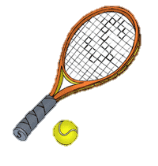 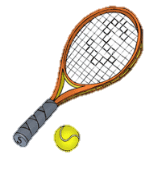 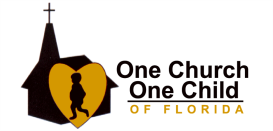 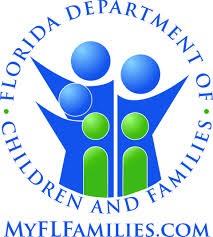 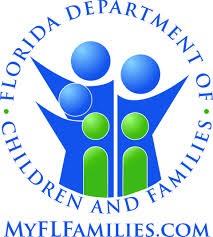 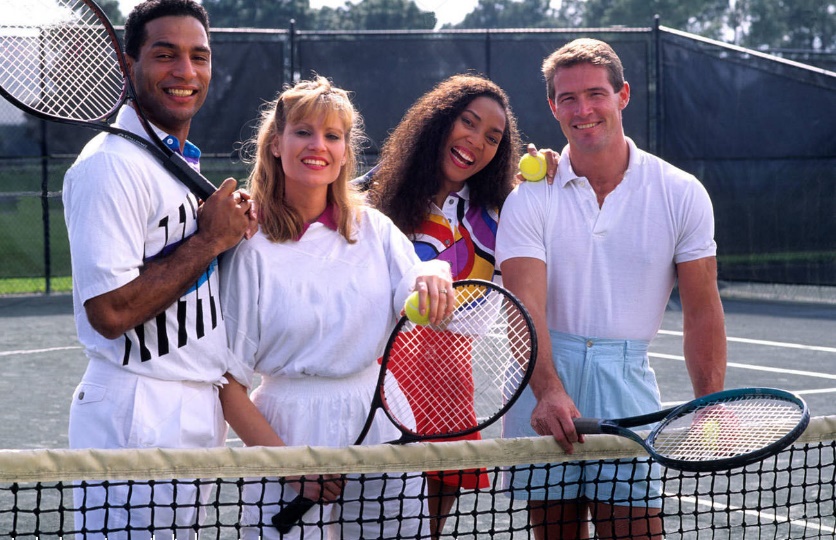    One Church One Child of Florida, Inc. is a statewide non-profit, child welfare organization working in partnership with the Department of Children and Families and Community Based Care Agencies to help ensure permanency for children in the state’s foster care system.----------------------------------------------------------------------------------------------------------------------------------------------------------------------------------------------------------STANDARD TOURNAMENT RULES: Play will begin Saturday, April 13, 2019 at 8:00 a.m.Please check in 15 minutes prior to your scheduled match. U.S.T.A. rules will govern play. Best two out of three sets. Third set 10 point tie breaker. Warm-up time will be limited to 5 minutes. There will be a 15-minute grace period before a match is defaulted.Draws: Starting times will be available April 10, 2019 on the Internet at http://www.ococfl.org.   If you are unable to access your playing time via the Internet, call (850) 414-5620 between 8:00 a.m.-5:00 p.m.----------------------------------------------------------------------------------------------------------------------------------------------------------------------------------------------------------ENTRY FORM (Please Print All Information) Participants are limited to two events: one gender and one mixed doubles pleaseName ___________________________________________________________________________________ Current USTA Rating _______________Address __________________________________________________________________________________________________________________ City ____________________________________________________________ State______________________________ Zip ___________________Phone _______________________________________________ E-mail ______________________________________________________________(Circle Desired Event(s))SINGLES		3.0, 4.0, 5.0, OpenMEN’S DOUBLES  	6.0, 7.0, 8.0, 9.0 and above Partner ________________________________________________________________________WOMEN’S DOUBLES   6.0, 7.0, 8.0, 9.0 and above Partner  ________________________________________________________________________MIXED DOUBLES 	6.0, 7.0, 8.0, 9.0 and above Partner ___________________________________________________________________________Check T-shirt Size:	S____	 M____ 	L____ 	XL____	 XXL____I hereby release One Church One Child of Florida, Inc., their sponsors, agents, and representatives from any liability in the event of injuries, accidents, losses and/or other misfortune that might occur during or after my participation in the tournament events, which I enter. Permission is granted to One Church One Child of Florida, Inc. to use my likeness in photos, video, etc. for the promotion and/or marketing of One Church One Child of Florida, Inc.  activities.    Signature of Player ________________________________________________________________ Date ____________________________________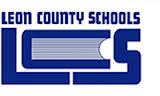 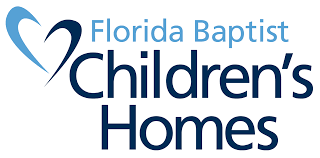 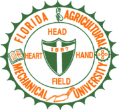 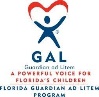 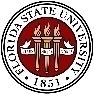 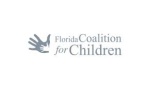 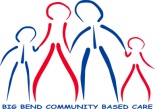 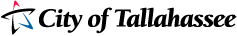 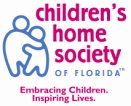 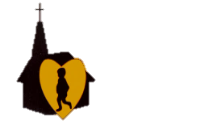 